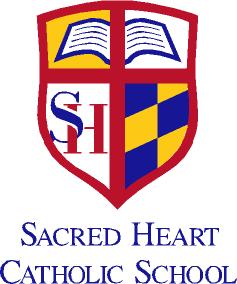 School Advisory Council – Meeting Minutes February 21, 2018 6:00 pmSAC Members present: Monica Thibault, Reedus Berry, Kris Gates, Sara Worthington, Kate McNeil, Becky Trujillo, Missy Voronyak, Eric Conzemius, Kelly McDyreEx Officio Members present: Karen Bursey and Mary Daugherty, Fr. PedersenACTION ITEMS:ALL -  Review minutes and pre-read materials before next meeting Kelly – Review and share updated online fundraising options for Marathon with KarenKaren – Ask Sarah to add March playground dates to SignUp for playground volunteers Karen – Ask web administrator to post the playground rules now that they’ve been approvedMonica & Kate – Update parents who attended January SAC meeting on recess updatesSara – Will ask PTC to help promote the need for recess volunteers Missy – Post on Facebook parents group to ask for recess volunteersKelly – Review fundraising section in MNSAA strategic plan and provide feedback by FridayKaren – Research local Pre-K school uniform policies for reference and to learn more about their transition processKaren – Confirm with uniform vendors that we are adding additional shirt fabric options and removing the sweatshirt option due to low use. Communicate uniform updates to office staff for updating relevant documents.ALL – Consider potential parents to recruit for SAC to fill potential upcoming openingsKaren – Post information regarding upcoming SAC openingsKris – Send Becky information on leading the SAC nominee process Missy – Meet with Pat and Karen to discuss marketing model option for strategic planMEETING MINUTESOpening PrayerDecember MinutesThe committee reviewed and approved minutesPrincipal ReportReviewed Items on Principal reportMNSAA Visit - April 11-13Fundraising Read-a-thon updates – raised $2369.90 as of 2/16/18Honor Roll – received updates from local schools of Sacred Heart alumsSchool Financial Update	2018-2019 Budget Information – Goal to have budget approved by MayDelinquent Tuition process was reviewedRecess Procedures/PlanDiscussed playground updates to procedures: A new log was created for recording any incidents that happen on the playgroundPlayground rules have been documented and reviewed by teachers and SACPlayground rules will be posted on the websitePlayground rules have been reviewed with studentsDiscussed the ongoing need for additional supervisors on the playground and additional options to exploreVolunteer requests were posted in the church and parent newsletters, discussed volunteer response thus far and opportunities to raise visibility to recruit more volunteersYounger students are always to be walking across the street with an adultGrades 5-8 are waiting at the corner for a teacher to wave them acrossStrategic Plan – MNSAATeam reviewed and provided feedback live in the meetingSAC members Missy & Kelly will provide additional feedback on fundraising and marketing sectionsSchool UniformsReviewed additional fabric options for uniform shirts and approvedDecided to remove sweatshirt option for main uniform since not purchased often (these are different than the hoodies – hoodie options will remain for Spirit Wear)PrayerMinutes submitted by Missy Voronyak